Sardar Vallabhbhai Patel Institute of Technology, Vasad 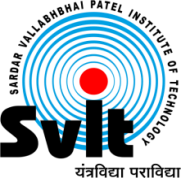 Aeronautical Engineering DepartmentDate: 11/05/2020Report of Webinar on“CONFIGURATION AND DYNAMICS OF SPACE SHUTTLE”Aeronautical Engineering Department had organized webinar on “Configuration and Dynamics of Space Shuttle” May 10, 2020 for all aeronautical engineering students. The Expert, Mr. Pon Maa Kishan A, Assistant Professor, Aerospace Engineering, Chandigarh University addressed the session. This webinar was organized from 11:00 a.m. to 12:30 p.m. Approximately 50 participants were benefitted from the Webinar.The following points were highlighted during the session.Winged re-entry vehicles (RV-W’s)Re-Usable Launch Vehicle - ISROSpace Shuttle OrbiterVehicle Flyability and ControllabilityFlap Deflection Modes during Hypersonic FlightOnset Flow of Aerodynamic Trim and Control SurfacesThermal – Mechanical Fluid – Structure InteractionPhotographs of Events: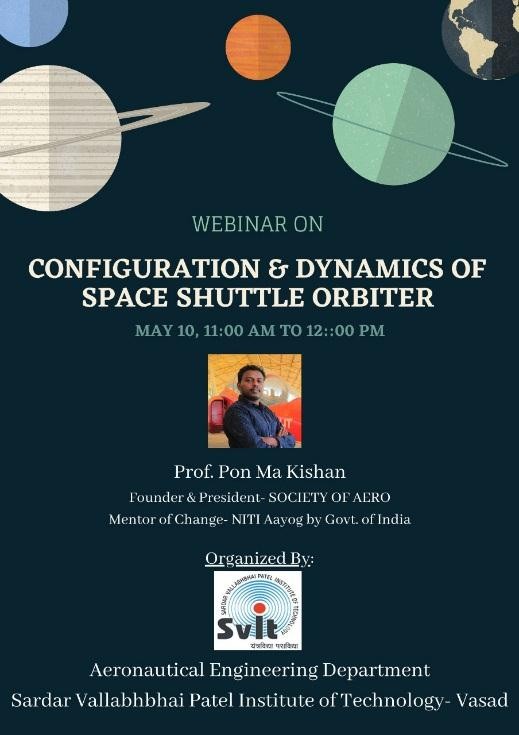 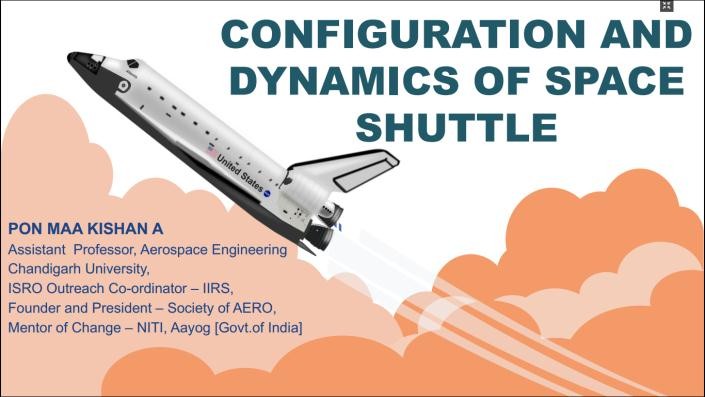 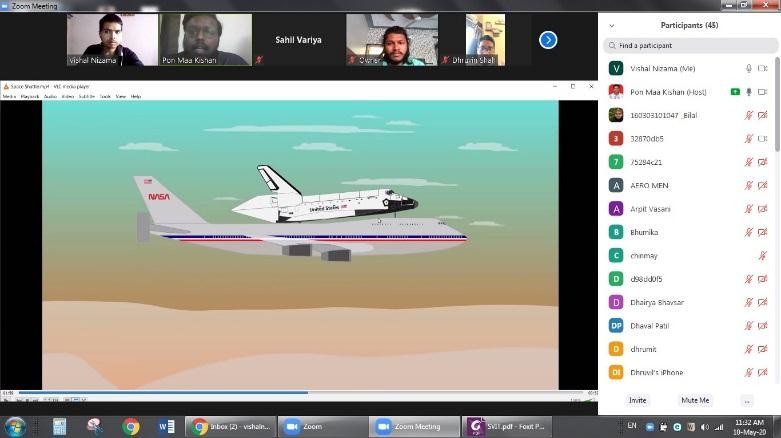 The overall session was very fruitful and informative. Thank You & RegardsFaculty CoordinatorAeronautical Engineering Department Prof. Dhruvin ShahAssistant Professor,SVIT -VASADH.O.D.Aeronautical Engineering Department Dr. P V RamanaProfessorSVIT-VASAD